HARRIS,M.Com,MBA(Finance),(CMA-USA) HARRIS.166438@2freemail.com HARRIS,M.Com,MBA(Finance),(CMA-USA) HARRIS.166438@2freemail.com HARRIS,M.Com,MBA(Finance),(CMA-USA) HARRIS.166438@2freemail.com 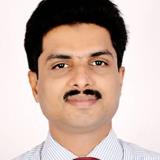  Objective:Exploring opportunities to work in a dynamic work environment in an insight oriented role in the areas of Finance / Accounting/ Banking Insurance / Corporate Legal / Financial Analysis.Exploring opportunities to work in a dynamic work environment in an insight oriented role in the areas of Finance / Accounting/ Banking Insurance / Corporate Legal / Financial Analysis.Exploring opportunities to work in a dynamic work environment in an insight oriented role in the areas of Finance / Accounting/ Banking Insurance / Corporate Legal / Financial Analysis.Exploring opportunities to work in a dynamic work environment in an insight oriented role in the areas of Finance / Accounting/ Banking Insurance / Corporate Legal / Financial Analysis.ExperienceExperienceExperienceExperience Total Experience Total ExperienceCurrent location Current location 12 years12 yearsDubaiDubaiAreas of Professional Expertise :- Areas of Professional Expertise :- Areas of Professional Expertise :- •Financial Accounting. & Analysis • MIS Reporting • Budgeting • Auditing • Banking coordination. • Corporate Legal & Compliance •Tally.ERP.9, •Team Management,• Corporate Communication,•MS Office Packages,•Insurance,•Negotiation •Financial presentation •Financial Accounting. & Analysis • MIS Reporting • Budgeting • Auditing • Banking coordination. • Corporate Legal & Compliance •Tally.ERP.9, •Team Management,• Corporate Communication,•MS Office Packages,•Insurance,•Negotiation •Financial presentation •Financial Accounting. & Analysis • MIS Reporting • Budgeting • Auditing • Banking coordination. • Corporate Legal & Compliance •Tally.ERP.9, •Team Management,• Corporate Communication,•MS Office Packages,•Insurance,•Negotiation •Financial presentation Prime Exposure: -Overall Accounting functions including presentation of Financial StatementsMIS Reports, Annual Budgeting, General Accounting, Cost Accounting, Accounting systems & control. Inventory, Cash management, Credit/Debt Management. Supervision of Salary Administration & Payroll Management.Oversee Insurance Plans and health care coverage Analysis Financial strategizing,  Financial Reporting, Financial Negotiations Liaising with Banks, & other Financial Institutions. Liaising with internal and external Auditors & consultantsInvolved in Incorporation of Public Limited, Private Limited, LLP Companies Involved in Company Acquisition and consolidation.Drafting and vetting of International trade Agreements and strategic alliances.Expertise Knowledge & Experience in the Area of Corporate Compliance Management.   Assurance of the internal control system and compliances of Accounting & Secretarial standards thereof. Legal Due diligence & Drafting of all kinds Deeds and Documents as per various Indian laws.  Coordinated with the Stock Exchanges in Issuance of shares/ Debentures, Employees Stock Options (ESOP), Right Issues.Internal Audit fixed Asset management, Project Feasibility Reports. internal control  Prime Exposure: -Overall Accounting functions including presentation of Financial StatementsMIS Reports, Annual Budgeting, General Accounting, Cost Accounting, Accounting systems & control. Inventory, Cash management, Credit/Debt Management. Supervision of Salary Administration & Payroll Management.Oversee Insurance Plans and health care coverage Analysis Financial strategizing,  Financial Reporting, Financial Negotiations Liaising with Banks, & other Financial Institutions. Liaising with internal and external Auditors & consultantsInvolved in Incorporation of Public Limited, Private Limited, LLP Companies Involved in Company Acquisition and consolidation.Drafting and vetting of International trade Agreements and strategic alliances.Expertise Knowledge & Experience in the Area of Corporate Compliance Management.   Assurance of the internal control system and compliances of Accounting & Secretarial standards thereof. Legal Due diligence & Drafting of all kinds Deeds and Documents as per various Indian laws.  Coordinated with the Stock Exchanges in Issuance of shares/ Debentures, Employees Stock Options (ESOP), Right Issues.Internal Audit fixed Asset management, Project Feasibility Reports. internal control  Prime Exposure: -Overall Accounting functions including presentation of Financial StatementsMIS Reports, Annual Budgeting, General Accounting, Cost Accounting, Accounting systems & control. Inventory, Cash management, Credit/Debt Management. Supervision of Salary Administration & Payroll Management.Oversee Insurance Plans and health care coverage Analysis Financial strategizing,  Financial Reporting, Financial Negotiations Liaising with Banks, & other Financial Institutions. Liaising with internal and external Auditors & consultantsInvolved in Incorporation of Public Limited, Private Limited, LLP Companies Involved in Company Acquisition and consolidation.Drafting and vetting of International trade Agreements and strategic alliances.Expertise Knowledge & Experience in the Area of Corporate Compliance Management.   Assurance of the internal control system and compliances of Accounting & Secretarial standards thereof. Legal Due diligence & Drafting of all kinds Deeds and Documents as per various Indian laws.  Coordinated with the Stock Exchanges in Issuance of shares/ Debentures, Employees Stock Options (ESOP), Right Issues.Internal Audit fixed Asset management, Project Feasibility Reports. internal control  Educational Qualification(s)Educational Qualification(s)Educational Qualification(s)( Degree / Certificate )( University/ Institute )             ( College/Institute )M.B.A (Finance)  M.Com (Master of Commerce )B.Com ( Financial Accounting )SAP (FICO )     Tally ERP.9 (Certification )CMA -USA®Kuvempu University, Bangalore     Calicut University Calicut University SAP® BangaloreTally Academy, Bangalore  The Institute of Management Accountants ® - USA      ICBMS Institute. Bangalore    Calicut University CentreSt. Joseph’s College SAPWARE Technologies,  Systems Domain, BangalorePursuing Level - II  The Private Office – HH Sheikh Nahyan Bin Hamdan -Dubai   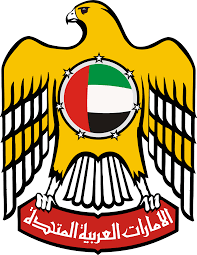 The Private Office was established by His Highness Sheikh Nahyan Bin Hamdan Bin Mohammed Al Nahyan to directly invest in potential business opportunities by foreign Investors in UAE which meets the private investment criteria and to take advantage of potential opportunities in the new global economy. And also nurturing of own business organizations under one umbrella (“holding Company”). The “Mission” of the private office is to create diversified and profitable investment portfolios by directly investing in new or existing business ventures, which are selected through a rigorous business evaluation process.   Position :- Finance Manager - Reporting to CFO ( 2015 – till date )  A. Financial planning and Analysis:- Support the management in the development of effective strategic and operational business plans, budget and forecast.Preparation and active monitoring of Quarterly and Annual budgets. Develop monthly and yearly budget by the group,                   by the business units, by the Office.Preparation and presentation to the management on the Company’s financial performance results and recommend suggestions for improvement and cost savings.Review Costs and perform cost benefit analysis.  Capital Acquisition, Cash flow Analysis, Corporate Reporting B. Accounting & Reporting:- Plan and establish monthly closing as per reporting calendar and all reporting process in line with statutory requests and corporate financial policies and procedures. Manage and oversee all aspects of finance and accounting function.Review all month end closing activities including general ledger maintenance, balance sheet reconciliation and overhead allocation.Managing for preparation of monthly cash flow statement as well as the quarterly reports like Income Statement, Balance Sheet as well as annual Finalization of Financial statement. C. Finance Control:-Use a Financial Control frame work , including financial accountabilities and authorities to ensure solid financial control. Manage and control cash flow, cash management, budget and financial prudency of the business. D. Financial Analysis:-Analyze financial data; interpret data for the purpose of determining past financial performance and to project a financial probability.  Develop Financial Forecast such as revenue forecast, Sales forecasting expenditure and cash flow forecast.Develop financial reports forecasting, trading and results analysis. E. Treasury, Forex & Credit:-Set up and manage the treasury, credit and collection function.Monitor working capital through close supervision of cash, Account receivables and payables and cash flow reports. F. Internal Control & Statutory-Setup and monitor an effective and strong internal control environment. Setup, implement and manage financial process, policies and procedures.Manage year-end audit and Liasoning with external Auditors.  The Private Office – HH Sheikh Nahyan Bin Hamdan -Dubai   The Private Office was established by His Highness Sheikh Nahyan Bin Hamdan Bin Mohammed Al Nahyan to directly invest in potential business opportunities by foreign Investors in UAE which meets the private investment criteria and to take advantage of potential opportunities in the new global economy. And also nurturing of own business organizations under one umbrella (“holding Company”). The “Mission” of the private office is to create diversified and profitable investment portfolios by directly investing in new or existing business ventures, which are selected through a rigorous business evaluation process.   Position :- Finance Manager - Reporting to CFO ( 2015 – till date )  A. Financial planning and Analysis:- Support the management in the development of effective strategic and operational business plans, budget and forecast.Preparation and active monitoring of Quarterly and Annual budgets. Develop monthly and yearly budget by the group,                   by the business units, by the Office.Preparation and presentation to the management on the Company’s financial performance results and recommend suggestions for improvement and cost savings.Review Costs and perform cost benefit analysis.  Capital Acquisition, Cash flow Analysis, Corporate Reporting B. Accounting & Reporting:- Plan and establish monthly closing as per reporting calendar and all reporting process in line with statutory requests and corporate financial policies and procedures. Manage and oversee all aspects of finance and accounting function.Review all month end closing activities including general ledger maintenance, balance sheet reconciliation and overhead allocation.Managing for preparation of monthly cash flow statement as well as the quarterly reports like Income Statement, Balance Sheet as well as annual Finalization of Financial statement. C. Finance Control:-Use a Financial Control frame work , including financial accountabilities and authorities to ensure solid financial control. Manage and control cash flow, cash management, budget and financial prudency of the business. D. Financial Analysis:-Analyze financial data; interpret data for the purpose of determining past financial performance and to project a financial probability.  Develop Financial Forecast such as revenue forecast, Sales forecasting expenditure and cash flow forecast.Develop financial reports forecasting, trading and results analysis. E. Treasury, Forex & Credit:-Set up and manage the treasury, credit and collection function.Monitor working capital through close supervision of cash, Account receivables and payables and cash flow reports. F. Internal Control & Statutory-Setup and monitor an effective and strong internal control environment. Setup, implement and manage financial process, policies and procedures.Manage year-end audit and Liasoning with external Auditors.  The Private Office – HH Sheikh Nahyan Bin Hamdan -Dubai   The Private Office was established by His Highness Sheikh Nahyan Bin Hamdan Bin Mohammed Al Nahyan to directly invest in potential business opportunities by foreign Investors in UAE which meets the private investment criteria and to take advantage of potential opportunities in the new global economy. And also nurturing of own business organizations under one umbrella (“holding Company”). The “Mission” of the private office is to create diversified and profitable investment portfolios by directly investing in new or existing business ventures, which are selected through a rigorous business evaluation process.   Position :- Finance Manager - Reporting to CFO ( 2015 – till date )  A. Financial planning and Analysis:- Support the management in the development of effective strategic and operational business plans, budget and forecast.Preparation and active monitoring of Quarterly and Annual budgets. Develop monthly and yearly budget by the group,                   by the business units, by the Office.Preparation and presentation to the management on the Company’s financial performance results and recommend suggestions for improvement and cost savings.Review Costs and perform cost benefit analysis.  Capital Acquisition, Cash flow Analysis, Corporate Reporting B. Accounting & Reporting:- Plan and establish monthly closing as per reporting calendar and all reporting process in line with statutory requests and corporate financial policies and procedures. Manage and oversee all aspects of finance and accounting function.Review all month end closing activities including general ledger maintenance, balance sheet reconciliation and overhead allocation.Managing for preparation of monthly cash flow statement as well as the quarterly reports like Income Statement, Balance Sheet as well as annual Finalization of Financial statement. C. Finance Control:-Use a Financial Control frame work , including financial accountabilities and authorities to ensure solid financial control. Manage and control cash flow, cash management, budget and financial prudency of the business. D. Financial Analysis:-Analyze financial data; interpret data for the purpose of determining past financial performance and to project a financial probability.  Develop Financial Forecast such as revenue forecast, Sales forecasting expenditure and cash flow forecast.Develop financial reports forecasting, trading and results analysis. E. Treasury, Forex & Credit:-Set up and manage the treasury, credit and collection function.Monitor working capital through close supervision of cash, Account receivables and payables and cash flow reports. F. Internal Control & Statutory-Setup and monitor an effective and strong internal control environment. Setup, implement and manage financial process, policies and procedures.Manage year-end audit and Liasoning with external Auditors.Liasoning with Banks, Auditors & Consultants.Due Diligence, feasibility studies, financial. Evaluations of business divisions / units. Build and maintain relationships with relevant. Banking institutions.  Insurance management & claim requirements.Annual Budget preparation, Payroll management.               Key functional areas handled :- Liaising with external and internal Auditors; Supervision of Salary administration & payroll management.Debtors, Creditors, Assets reconciliation.Financial MIS Reporting.Finance & Banking :Liaise with various banks for credit facilities/ documentation & operation of accounts.Assist to maintain tight control of funds in various bank accounts. In charge of Insurance DepartmentLiaising with Reserve Bank of India in compliance matters.Conducting meetings at all levels, preparation of minutes, Drafting of Board Resolutions, interaction with shareholders,   Stock Exchanges,  Corporate Communication, Liaising with banks and other  financial institutions, Coordinating in corporate matters related to Registrar of Companies, SEBI, Company Law Board & other quasi – semi quasi Judicial bodies, Asst. Manager (CS & Finance / Accounts)Accounts & Corporate Compliance  Overall responsibility of Accounts (Trading division )Service Tax matters of the group  Liaisoning with Banks & other Financial institutionsProject report, loan documentation Coordination with internal and external auditors and review of audit report. Branch and inter-branch reconciliation with Head office Receivables & Payables reconciliation( Reporting to GM - Finance & Company Affairs )  Safari Group’ – Doha, Qatar                                                                                                                                     (One Billion Qatari Riyal Retail business group based at Doha, Qatar - 2014 )  ior ance under Comapnies  with the Banks.the Clients   up.netwww.safarigroup.net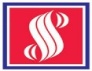  Position: Finance Manger - Reporting to Group Financial Controller. Overall responsibility of finance & Accounts Dept.Manage & Control day-to-day financial transactions.Presentation of financial Statements.Monitoring & Management of Receivables & Payables.Retail treasury Management & Banking.Control overall efficiency of Accounts & Finance dept.Sales margin Analysis, New Business modeling.Implementation of financial systems & financial controls NEWMATIC TRADING GROUP – Dubai (A reputed Dubai based trading business group 2013 – 2014 )  ior ance under Comapnies  with the Banks.the Clients      Position : “Account Manager” – Reporting to Finance ControllerManage & Control day to day financial transactions.Presentation of financial Statements & Cash Flow.Monitoring & Management of Receivable & Payable.Stock Control and reconciliation, Cash receipt & Banking.Control overall efficiency of Accounts & Finance deptBAL PHARMA LIMITED – Bangalore, India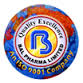 (A well known Multi National Pharma Company listed in BSE & National  Stock Exchange) From –2007 - 2012     Position: “Corporate Manager” – Reporting to VP (Finance)  Key Functional Areas handled:      ------------------------------------------------------------------------- Finance & Accounts :Compile financials and statements & report to senior management. Interacts, co-ordinates and liaise with internal & external auditors. Assist in Preparation of Annual Budgets, Company Payroll. Forex, dealings with Stock Exchanges’, promoting of trading in Subsidiary NBFC Company, Proactive interaction with the vendors to ensure timely payments.Ensure that all statutory dues are paid in timely manner and Recorded accordingly.Monitoring of Accounts, coordinating in Cost / statutory / internal /Secretarial & Auditors requirements.New Acquisitions, Merger & Takeover of new units.Public Issue, Right Issue, Employees Stock Option plan (ESOP).Compliance of Corporate laws  Safari Group’ – Doha, Qatar                                                                                                                                     (One Billion Qatari Riyal Retail business group based at Doha, Qatar - 2014 )  ior ance under Comapnies  with the Banks.the Clients   up.netwww.safarigroup.net Position: Finance Manger - Reporting to Group Financial Controller. Overall responsibility of finance & Accounts Dept.Manage & Control day-to-day financial transactions.Presentation of financial Statements.Monitoring & Management of Receivables & Payables.Retail treasury Management & Banking.Control overall efficiency of Accounts & Finance dept.Sales margin Analysis, New Business modeling.Implementation of financial systems & financial controls NEWMATIC TRADING GROUP – Dubai (A reputed Dubai based trading business group 2013 – 2014 )  ior ance under Comapnies  with the Banks.the Clients      Position : “Account Manager” – Reporting to Finance ControllerManage & Control day to day financial transactions.Presentation of financial Statements & Cash Flow.Monitoring & Management of Receivable & Payable.Stock Control and reconciliation, Cash receipt & Banking.Control overall efficiency of Accounts & Finance deptBAL PHARMA LIMITED – Bangalore, India(A well known Multi National Pharma Company listed in BSE & National  Stock Exchange) From –2007 - 2012     Position: “Corporate Manager” – Reporting to VP (Finance)  Key Functional Areas handled:      ------------------------------------------------------------------------- Finance & Accounts :Compile financials and statements & report to senior management. Interacts, co-ordinates and liaise with internal & external auditors. Assist in Preparation of Annual Budgets, Company Payroll. Forex, dealings with Stock Exchanges’, promoting of trading in Subsidiary NBFC Company, Proactive interaction with the vendors to ensure timely payments.Ensure that all statutory dues are paid in timely manner and Recorded accordingly.Monitoring of Accounts, coordinating in Cost / statutory / internal /Secretarial & Auditors requirements.New Acquisitions, Merger & Takeover of new units.Public Issue, Right Issue, Employees Stock Option plan (ESOP).Compliance of Corporate laws  Safari Group’ – Doha, Qatar                                                                                                                                     (One Billion Qatari Riyal Retail business group based at Doha, Qatar - 2014 )  ior ance under Comapnies  with the Banks.the Clients   up.netwww.safarigroup.net Position: Finance Manger - Reporting to Group Financial Controller. Overall responsibility of finance & Accounts Dept.Manage & Control day-to-day financial transactions.Presentation of financial Statements.Monitoring & Management of Receivables & Payables.Retail treasury Management & Banking.Control overall efficiency of Accounts & Finance dept.Sales margin Analysis, New Business modeling.Implementation of financial systems & financial controls NEWMATIC TRADING GROUP – Dubai (A reputed Dubai based trading business group 2013 – 2014 )  ior ance under Comapnies  with the Banks.the Clients      Position : “Account Manager” – Reporting to Finance ControllerManage & Control day to day financial transactions.Presentation of financial Statements & Cash Flow.Monitoring & Management of Receivable & Payable.Stock Control and reconciliation, Cash receipt & Banking.Control overall efficiency of Accounts & Finance deptBAL PHARMA LIMITED – Bangalore, India(A well known Multi National Pharma Company listed in BSE & National  Stock Exchange) From –2007 - 2012     Position: “Corporate Manager” – Reporting to VP (Finance)  Key Functional Areas handled:      ------------------------------------------------------------------------- Finance & Accounts :Compile financials and statements & report to senior management. Interacts, co-ordinates and liaise with internal & external auditors. Assist in Preparation of Annual Budgets, Company Payroll. Forex, dealings with Stock Exchanges’, promoting of trading in Subsidiary NBFC Company, Proactive interaction with the vendors to ensure timely payments.Ensure that all statutory dues are paid in timely manner and Recorded accordingly.Monitoring of Accounts, coordinating in Cost / statutory / internal /Secretarial & Auditors requirements.New Acquisitions, Merger & Takeover of new units.Public Issue, Right Issue, Employees Stock Option plan (ESOP).Compliance of Corporate laws      Key functional areas handled :-	Managing of a team of 25 Accountants.Liaisoning with Banks, Auditors & Consultants.Due Diligence, feasibility studies, financial. Evaluation of business divisions / units. Build and maintain relationships with relevant. Banking institutions.  Insurance management & claim requirements.Annual Budget preparation, Payroll management.       Key functional areas handled :- Liaisoning with external & internal Auditors; Supervision of Salary administration & payroll management.Debtors, Creditors, Assets reconciliation.Financial MIS Reporting.Banking /Insurance/ Legal :Liaise with various banks for credit facilities/ documentation & operation of accounts.Assist to maintain tight control of funds in various bank accounts. In charge of Insurance DepartmentLiaising with Reserve Bank of India in compliance matters.Conducting meetings at all levels, preparation of minutes, Drafting of Board Resolutions, interaction with shareholders,   Stock Exchanges,  Corporate Communication, Liasonising with banks and other  financial institutions, Coordinating in corporate matters related to Registrar of Companies, SEBI, Company Law Board & other quasi – semi quasi Judicial bodies. ‘Asst. Manager (CS & Finance / Accounts)Accounts & Corporate Compliance  Overall responsibility of Accounts (Trading division )Service Tax matters of the group  Liaisoning with Banks & other Financial institutionsProject report, loan documentation Coordination with internal and external auditors and review of audit report. Branch and inter-branch reconciliation with Head office Receivables & Payables reconciliation( Reporting to GM - Finance & Company Affairs )  THAI GROUP OF COMPANIES - Chennai        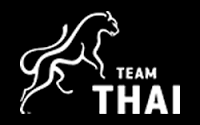  Regd.office, “Thai Enclave”, Royapuram, http://teamthai.in  THAI GROUP OF COMPANIES - Chennai         Regd.office, “Thai Enclave”, Royapuram, http://teamthai.in  THAI GROUP OF COMPANIES - Chennai         Regd.office, “Thai Enclave”, Royapuram, http://teamthai.inPosition : Asst. Company Secretary– Reporting to GM (Finance) Key Functional areas handled:-  "THAI group” ($50 million USD) FMCG – Consortium of 25 (Manufacturing and Trading Companies) comprising 11 factories and more than 100 branches all over India.
o rporateelated with    From 2004 – 2007Position : Asst. Company Secretary– Reporting to GM (Finance) Key Functional areas handled:-  "THAI group” ($50 million USD) FMCG – Consortium of 25 (Manufacturing and Trading Companies) comprising 11 factories and more than 100 branches all over India.
o rporateelated with    From 2004 – 2007Position : Asst. Company Secretary– Reporting to GM (Finance) Key Functional areas handled:-  "THAI group” ($50 million USD) FMCG – Consortium of 25 (Manufacturing and Trading Companies) comprising 11 factories and more than 100 branches all over India.
o rporateelated with    From 2004 – 2007Position : Asst. Company Secretary– Reporting to GM (Finance) Key Functional areas handled:-  "THAI group” ($50 million USD) FMCG – Consortium of 25 (Manufacturing and Trading Companies) comprising 11 factories and more than 100 branches all over India.
o rporateelated with    From 2004 – 2007Position : Asst. Company Secretary– Reporting to GM (Finance) Key Functional areas handled:-  "THAI group” ($50 million USD) FMCG – Consortium of 25 (Manufacturing and Trading Companies) comprising 11 factories and more than 100 branches all over India.
o rporateelated with    From 2004 – 2007Position : Asst. Company Secretary– Reporting to GM (Finance) Key Functional areas handled:-  "THAI group” ($50 million USD) FMCG – Consortium of 25 (Manufacturing and Trading Companies) comprising 11 factories and more than 100 branches all over India.
o rporateelated with    From 2004 – 2007         Finance / Accounts & Corporate Compliance  Overall responsibility of trading Division.Conduct Board meeting & preparation of Board Resolutions and minutes.Service Tax matters of the group.  Coordination with internal & external auditors and reviewing of audit report. Receivables & Payables reconciliation.Import - Export Code Matters with Director General of Foreign Trade.Liaisoning with Banks and financial institution.All Compliances matters under the Companies ActLegal:-  Drafting & Vetting of Commercial Contracts :Commercial Agreements,                                            Lease Agreements, Sale deed for purchase of Immovable Property, Interacting with Company Attorneys. 
Legal:-  Drafting & Vetting of Commercial Contracts :Commercial Agreements,                                            Lease Agreements, Sale deed for purchase of Immovable Property, Interacting with Company Attorneys. 
Legal:-  Drafting & Vetting of Commercial Contracts :Commercial Agreements,                                            Lease Agreements, Sale deed for purchase of Immovable Property, Interacting with Company Attorneys. 
Legal:-  Drafting & Vetting of Commercial Contracts :Commercial Agreements,                                            Lease Agreements, Sale deed for purchase of Immovable Property, Interacting with Company Attorneys. 
Legal:-  Drafting & Vetting of Commercial Contracts :Commercial Agreements,                                            Lease Agreements, Sale deed for purchase of Immovable Property, Interacting with Company Attorneys. 
Legal:-  Drafting & Vetting of Commercial Contracts :Commercial Agreements,                                            Lease Agreements, Sale deed for purchase of Immovable Property, Interacting with Company Attorneys. 
International Trade agreement Joint venture agreements General Power of Attorney agreementConsignment agreements Details of experience with Chartered Accountants   Details of experience with Chartered Accountants   Details of experience with Chartered Accountants   Details of experience with Chartered Accountants  Position  # 1	ReferenceEmployer	(1999 – 2000 )DurationDuties andResponsibilities: ::::Trainee Audit Assistant, KKR Associates, Chartered Accountants Mr. K.K Ramesh FCA Senior Partner Preparation of Financial Statements, Reviewing bank reconciliation statement and engaged in book keeping of major clients under computer set up and regularly viewing General Ledgers Valuation of Closing Stock.Bank Audit. Internal AuditTrainee Audit Assistant, KKR Associates, Chartered Accountants Mr. K.K Ramesh FCA Senior Partner Preparation of Financial Statements, Reviewing bank reconciliation statement and engaged in book keeping of major clients under computer set up and regularly viewing General Ledgers Valuation of Closing Stock.Bank Audit. Internal AuditPosition  # 2	ReferenceEmployer	(2000 – 2002)DurationDuties andResponsibilities: ::::Audit Assistant (SVM Associates, Chartered Accountants G. SANTHOSH PAI, LL.B, FCA   Senior Partner 	Overall supervision of junior audit team members. Involved in formation of Companies with the Registrar of Companies, Conducted Financial Statement Analysis and Project Reports for Banks for availing of OD facilities with the Bank. Bank AuditAudit Assistant (SVM Associates, Chartered Accountants G. SANTHOSH PAI, LL.B, FCA   Senior Partner 	Overall supervision of junior audit team members. Involved in formation of Companies with the Registrar of Companies, Conducted Financial Statement Analysis and Project Reports for Banks for availing of OD facilities with the Bank. Bank Audit Name              :Religion                 :      Date of Birth          : Nationality             :Languages known   ::            IT Skills                 :    Other Skills         : Extra Curricular     : Activities             Other interests     :                Future Goals        :Future Academic Goals                 Life time Goal            :                                PERSONAL PROFILEHarrisHarris.166438@2freemail.com    Muslim  10-02-1976Indian (Passport No. K 6235086 )English, Malayalam (mother tongue), Hindi, (Read/Write), Arabic, (basic level).   MS Office packages, Tally ERP.9, Microsoft ERP.Excellent writing and Communication skills, reliability, Optimistic, Hardworking and having good analytical skills“Free lance journalist” for the last 15 years, working as a free lance writer. Have published articles, features, interviews & over stories in English News Papers and Magazines. Involved in Charitable activities, Short story writing, Feature writing, Article writing, Human psychology & behavioral Analysis, Telepathy etc.  Have  interviewed ( Press Interview ) renowned personalities such as Justice V.R Krishna iyer ( Former Supreme Court Judge of India ) Mr.  Pidcock ( British Economic Council Member – UK ), Mrs. Jilly Burn (UNICEF) , Dr. Robert Twycross ( WHO ), Mrs. Usma Naheed (Director , IQRA International, USA) and His Highness H Dalai lama etcPlaying “Guitar”, Photography, Music. To build a robust Financial management system for various segments like Banks, manufacturing, IT Organizations, Stock Broking houses and Insurance Companies etc and to act as an advisor to various Companies for their restructuring, consolidation and expansion on new areas like Corporate Governance, IFRS, etc.  :  To do a Doctoral research in “Islamic Finance”.      To Live for “Humanism”   	DeclarationI hereby declare that, the above-mentioned details are true to the best of my belief and knowledge 